CHEMISTRY PAPER 3 TERM 1 2015MARKING SCHEME FOR FORM 4 MWAKICANTABLE 11. Initial temperature – ½ mk.Final temperature – ½ mk.Change in temperature – 20C. (1 mk) (a) Enthalpy change = -50 x 4.2 x 2J. (1 mk)			= -420J (1 mk)	(1/2 mk penalty for missing negative sign)(b) Average volume of solution A.	  (1 mk)(c) No of moles of solution A used.	  (1 mk)(d) Na2 Co3(aq) + 2Hcl(aq) 		2Nacl(aq) + Co2(g) + H2O(l)	1:2 (1/2 mk)No of moles of solution X that reacted in (c) above.½ X 0.0046 moles = 0.0023 moles. 	(1/2 mk)(e) Moles of solid X used in procedure I	0.0023 moles 		25cm3				250 cm3	 ( ½ mk)(f) molar heat of solution of Na2Co3	0.023 moles 		-420J  (1/2 mk)	1 mole			J   (1/2 mk)			=	-18 260.86-J			= 18.2608 KJmol-1 (1 mk)Qn 2CT = 1mkTrend = ½ mkUse of decimals = 1 mk1st reading = I 20C S.V   ½ mk(a) GraphLabeled Axis – (1/2 mk for each)Plotting – 1 mkShape – 1 mk(b) DT = 50C. (1 mk)(c) Heat change =Total volume of solution = 40 + 60 = 100cm3 (1/2 mk)Mass of solution = 100gHeat change = -100 X 4.2 X 5J   (1/2 mk)		= -2100 J (1 mk)		= -2.1 KJ(d) Heat of neutralization – 56KJ/mole.1 mole 		produces 56 KJ?			   2.1 KJ	(1 mk)		(1 mk)(e) molarity of NaoH	V – 40cm3Moles – 0.0375No of moles = 0.0375 = M =  (1 mk)= 0.9375M. (1 mk)Qn 3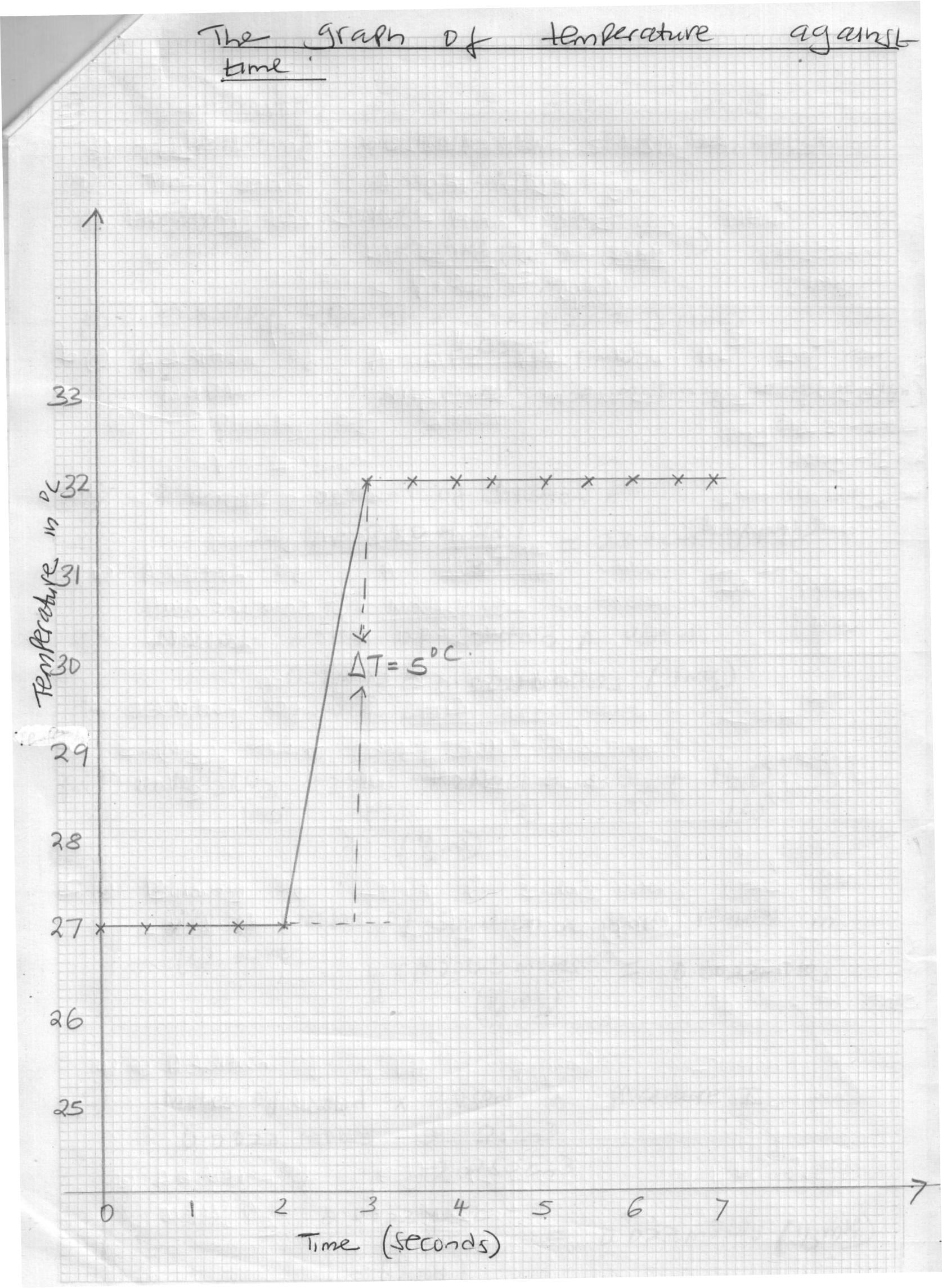 Time in minutes 0½11 ½22 ½33 ½Temperature in 0C27.027.027.027.027.032.032.0Time in minutes 44 ½55 ½66 ½7Temperature in 0C32.032.032.032.032.032.032.0TESTOBSERVATIONSINFERENCE(a) Heating solid k.A colourless gas that turns moist red litmus paper to blue is produced. (1 mk)NH4+ present  (1 mk)(b) (i) Addition of NaOHA white ppt (1/2 mk) which dissolves in excess. (½ )Al3+, Zn2+ or Pb2+ present All 3 – 1mk2 only – ½ mk½ mk penalty for a wrong ion(ii) Addition of Ammonia solution A white ppt ½ mk which dissolves in excess ½ mkAl3+, Zn2+ or Pb2+ present.All 3 – 1mk2 only – ½ mk½ mk penalty for a wrong ion(iii) Addition of Ba(No3)2 then HNO3A white ppt ½ mk which dissolves in excess ½ mkZn2+ present (1 mk)(c) (i) Burning of solid PSolid P burns with a sooty flame (1 mk) C = c or-C   c – present ½ mk for one(ii) (a) Addition of universal indicator PH of 4 (1 mk)Solution is weakly acidic (1 mk)(b) Addition of NaHCo3Effervescence presentH+ present 